Excel ist ein Berechnungsprogramm zum erstellen von Tabellen und Diagrammen. Wenn man aber weiß wie, kann es auch eine große Hilfe bei den Mathehausaufgaben sein!!! Wie? Das lernst du heute!!!Einfügen von FormelnEine Formel beginnt IMMER mit dem „=“ (Ist gleich) Zeichen. Dahinter kannst du mit den normalen Rechenzeichen auf deiner Tastatur arbeiten. 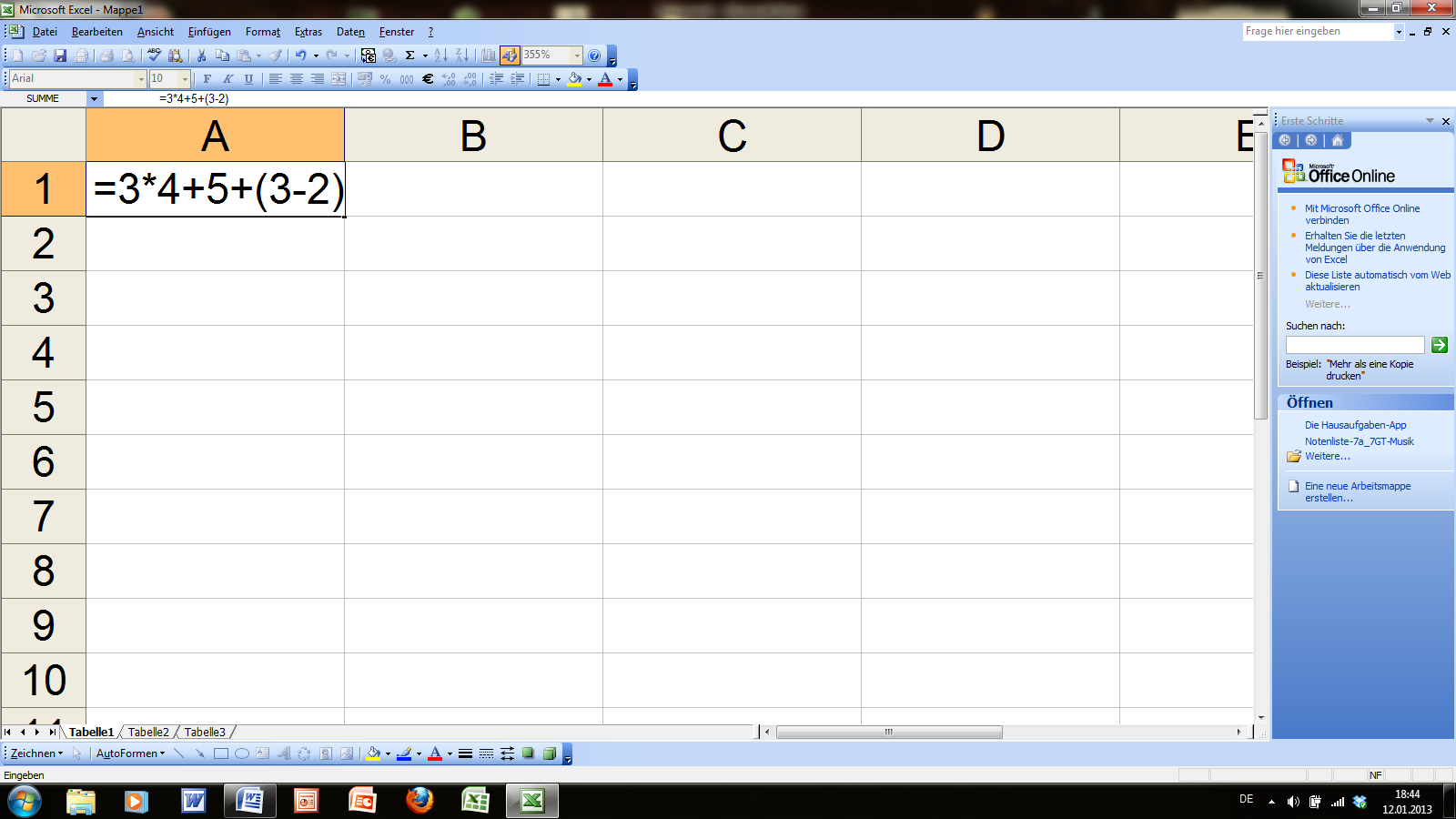 Verwenden von ZellbezügenDas was Excel aber so besonders macht, ist das relative verwenden von Zellbezügen. Statt einer Zahl, kannst du auch eine Zelle in eine Formel einfügen. Beim berechnen wird dann der Wert verwendet der in dieser Zelle steht.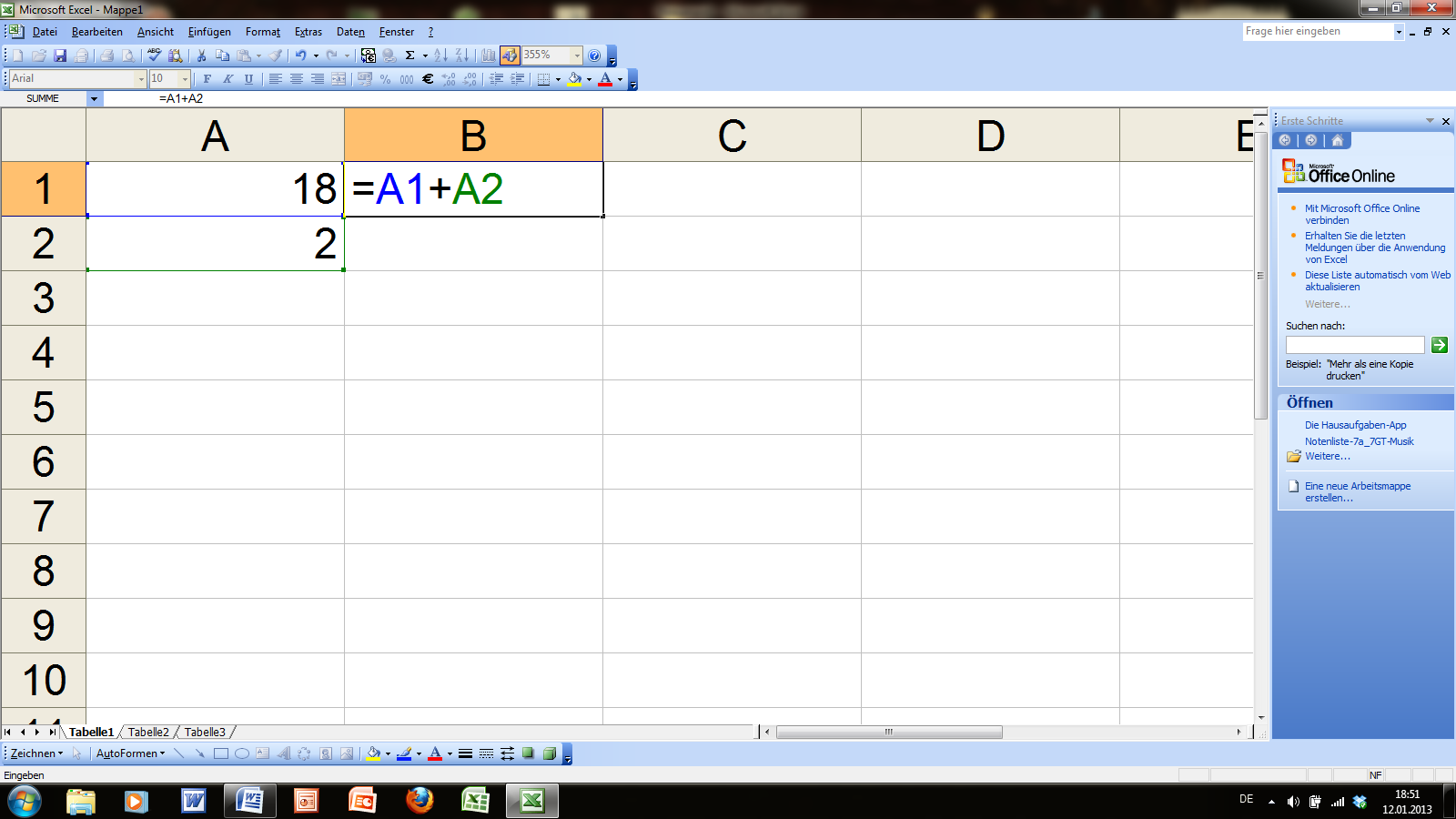 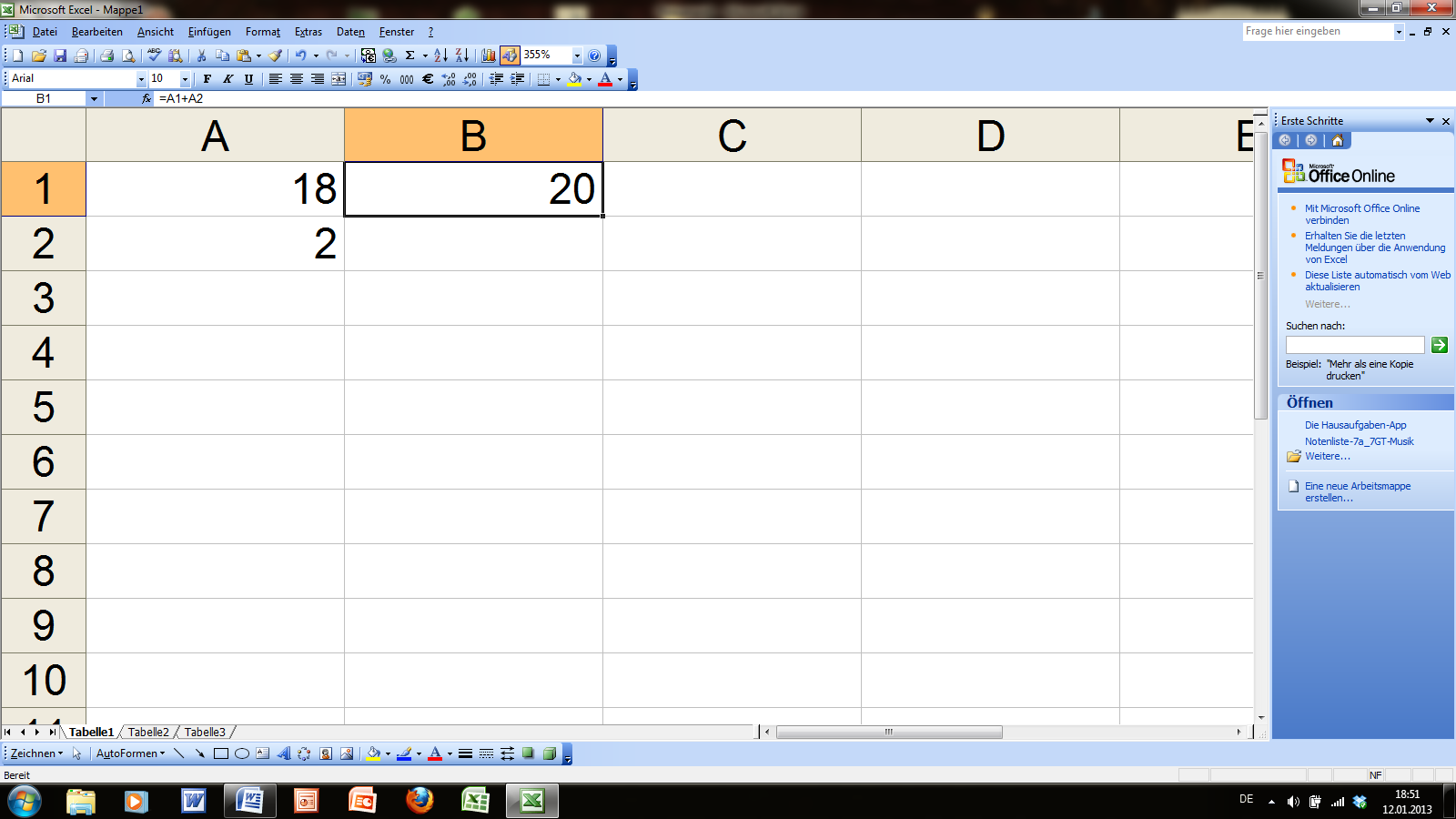 Deiner Fantasie sind beim erstellen von Formeln keine Grenzen gesetzt. Jedoch musst du die allgemein geltenden mathematischen Regeln befolgen.Zelle formatierenWenn du möchtest, dass das Ergebnis einer Zelle als bestimmte Einheit (z.B. cm oder %) angezeigt werden, kannst du dies auch einstellen. Rechtsklick auf die Zelle  Zelle formatieren  Registerkarte „Zahlen“  Das gewünschte auswählen oder unter „Benutzerdefiniert“ selbst erstellen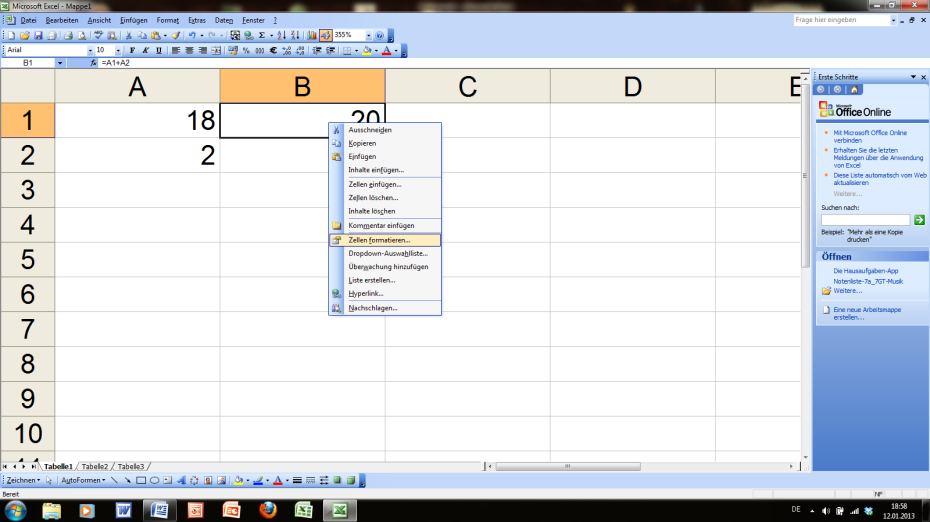 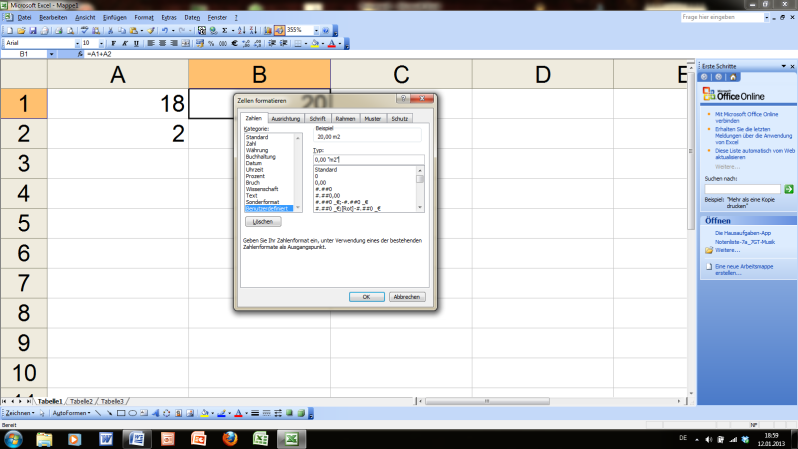 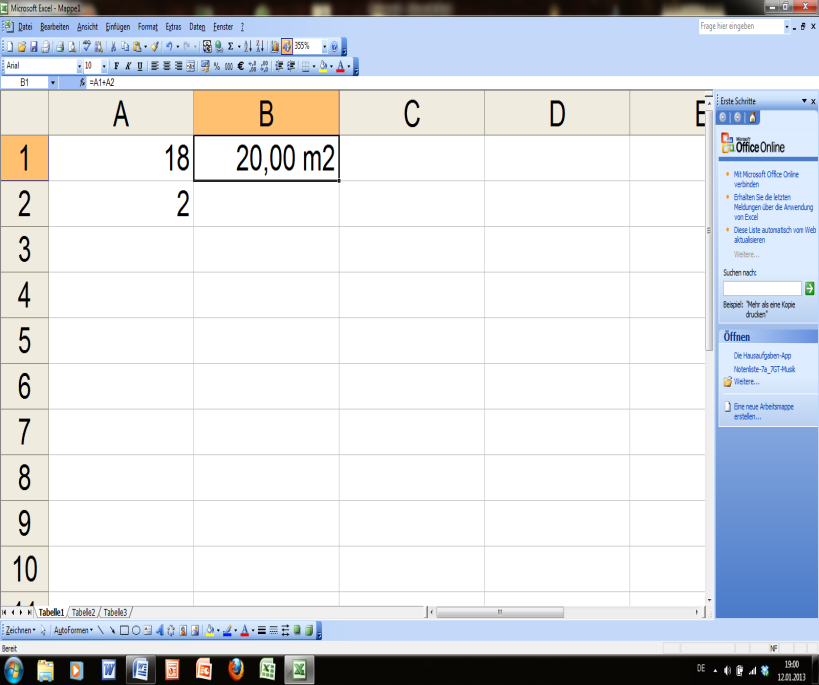 Wenn du bei „Benutzerdefiniert“ Buchstaben verwenden möchtest, musst du sie in Anführungszeichen setzen. Bsp.: 0,00 „Minuten“